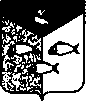 Администрация Пеновского муниципального округаТверской областиП О С Т А Н О В Л Е Н И Е07.09.2021г.                             пгт.Пено		                                             № 478     В соответствии с частью четвертой статьи 275 Трудового кодекса Российской Федерации, статьей 8 Федерального закона от 25 декабря 2008 года № 273-ФЗ «О противодействии коррупции», Постановлением Правительства Российской Федерации от 13 марта 2013 г. № 208 «Об утверждении Правил представления лицом, поступающим на работу на должность руководителя федерального государственного учреждения, а также руководителем федерального государственного учреждения сведений о своих доходах, об имуществе и обязательствах имущественного характера и о доходах, об имуществе и обязательствах имущественного характера своих супруга (супруги) и несовершеннолетних детей»,П О С Т А Н О В Л Я Ю:Утвердить Порядок предоставления лицом, поступающим на работу на должность руководителя муниципального учреждения Пеновского муниципального округа, а также руководителем муниципального учреждения Пеновского муниципального округа сведений о своих доходах, об имуществе и обязательствах имущественного характера и о доходах, об имуществе и обязательствах имущественного характера своих супруга (супруги) и несовершеннолетних детей (Прилагается).Руководителю общим отделом Администрации Пеновского муниципального округа Коршуновой Е.Г. Ознакомить руководителей муниципальных учреждений Пеновского муниципального округа с настоящим Постановлением под роспись.Ознакомить претендентов, поступающих на работу на должность руководителя муниципального учреждения Пеновского муниципального округа при подаче заявления о принятии на работу.Настоящее Постановление подлежит размещению на официальном сайте Администрации Пеновского муниципального округа в информационно-телекоммуникационной сети «Интернет».Контроль за исполнением настоящего Постановления оставляю за собой.Настоящее Постановление вступает в силу после его официального подписания.ГлаваПеновского муниципального округа                               В.Ф.МорозовПриложение к Постановлению Главы Пеновского муниципального округа От 07.09.2021г. № 478Порядок
предоставления лицом, поступающим на работу на должность руководителя муниципального учреждения Пеновского муниципального округа, а также руководителем муниципального учреждения Пеновского  муниципального округа сведений о своих доходах, об имуществе и обязательствах имущественного характера и о доходах, об имуществе и обязательствах имущественного характера своих супруга (супруги) и несовершеннолетних детей
1. Настоящий Порядок устанавливает правила предоставления лицом, поступающим на работу на должность руководителя муниципального учреждения Пеновского  муниципального округа, а также руководителем муниципального учреждения Пеновского  муниципального округа сведений о своих доходах, об имуществе и обязательствах имущественного характера и о доходах, об имуществе и обязательствах имущественного характера своих супруга (супруги) и несовершеннолетних детей (далее - сведения о доходах, об имуществе и обязательствах имущественного характера).2. Лицо, поступающее на должность руководителя муниципального учреждения Пеновского  муниципального округа, при поступлении на работу предоставляет сведения о своих доходах, полученных от всех источников (включая доходы по прежнему месту работы или месту замещения выборной должности, пенсии, пособия и иные выплаты) за календарный год, предшествующий году подачи документов для поступления на работу на должность руководителя муниципального учреждения Пеновского  муниципального округа, а также сведения об имуществе, принадлежащем ему на праве собственности, и о своих обязательствах имущественного характера по состоянию на 1-е число месяца, предшествующего месяцу подачи документов для поступления на работу на должность руководителя муниципального учреждения Пеновского  муниципального округа, а также сведения о доходах супруга (супруги) и несовершеннолетних детей, полученных от всех источников (включая заработную плату, пенсии, пособия и иные выплаты) за календарный год, предшествующий году подачи лицом документов для поступления на работу на должность руководителя муниципального учреждения Пеновского  муниципального округа, а также сведения об имуществе, принадлежащем им на праве собственности, и об их обязательствах имущественного характера по состоянию на 1-е число месяца, предшествующего месяцу подачи документов для поступления на работу на должность руководителя муниципального учреждения Пеновского  муниципального округа, по утвержденной Справки 
(Указ Президента РФ от 23.06.2014 N 460 "Об утверждении формы справки о доходах, расходах, об имуществе и обязательствах имущественного характера и внесении изменений в некоторые акты Президента Российской Федерации").3. Руководитель муниципального учреждения Пеновского  муниципального округа ежегодно, не позднее 30 апреля  года, следующего за отчетным, предоставляет сведения о своих доходах, полученных за отчетный период (с 1 января по 31 декабря) от всех источников (включая заработную плату, пенсии, пособия и иные выплаты), а также сведения об имуществе, принадлежащем ему на праве собственности, и о своих обязательствах имущественного характера по состоянию на конец отчетного периода, а также сведения о доходах супруга (супруги) и несовершеннолетних детей, полученных за отчетный период (с 1 января по 31 декабря) от всех источников (включая заработную плату, пенсии, пособия и иные выплаты), а также сведения об их имуществе, принадлежащем им на праве собственности, и об их обязательствах имущественного характера по состоянию на конец отчетного периода по утвержденной Справки 
(Указ Президента РФ от 23.06.2014 N 460 "Об утверждении формы справки о доходах, расходах, об имуществе и обязательствах имущественного характера и внесении изменений в некоторые акты Президента Российской Федерации").4. Сведения, предусмотренные пунктами 2 и 3 настоящих Правил, предоставляются в общий отдел Администрации Пеновского муниципального округа.5. В случае, если руководитель муниципального учреждения Пеновского муниципального округа обнаружил, что в предоставленных им сведениях о доходах, об имуществе и обязательствах имущественного характера не отражены или не полностью отражены какие-либо сведения либо имеются ошибки, он вправе предоставить уточненные сведения в течение одного месяца после окончания срока, указанного в пункте 3 настоящего Порядка.     В случае, если лицо, поступающее на должность руководителя муниципального учреждения Пеновского муниципального округа, обнаружило, что в предоставленных им сведениях о доходах, об имуществе и обязательствах имущественного характера не отражены или не полностью отражены какие-либо сведения либо имеются ошибки, оно вправе предоставить уточненные сведения в течение одного месяца со дня предоставления сведений в соответствии с пунктом 2 настоящего Порядка.6. Сведения о доходах, об имуществе и обязательствах имущественного характера, предоставляемые в соответствии с настоящим Порядком лицом, поступающим на работу, на должность руководителя муниципального учреждения Пеновского муниципального округа, а также руководителем муниципального учреждения Пеновского муниципального округа, являются сведениями конфиденциального характера, если федеральным законом они не отнесены к сведениям, составляющим государственную тайну.     Эти сведения предоставляются руководителю общего отдела Администрации Пеновского муниципального округа.7. Сведения о доходах, об имуществе и обязательствах имущественного характера, предоставленные руководителем муниципального учреждения Пеновского муниципального округа, размещаются в информационно-телекоммуникационной сети «Интернет» на официальном сайте Администрации Пеновского муниципального округа и предоставляются для опубликования общероссийским средствам массовой информации в соответствии с требованиями, утвержденными Министерством труда и социальной защиты Российской Федерации.Об утверждении Порядка предоставления лицом, поступающим на работу на должность руководителя муниципального учреждения Пеновского муниципального округа, а также руководителем муниципального муниципального учреждения Пеновского муниципального округа сведений о своих доходах, об имуществе и обязательствах имущественного характера и о доходах, об имуществе и обязательствах имущественного характера своих супруга (супруги) и несовершеннолетних детей